Material für die lineare oder dialektische ErörterungUm die SchülerInnen auf das materialgestützte Schreiben vorzubereiten, sollte bereits bei der Einführung der Erörterung in Klasse 8 darauf geachtet werden, dass die SchülerInnen lernen, mit einem Dossier zu arbeiten, das hier vorbereitend genutzt wird. Vorgehen:Auswertung der Materialien (Arbeitsblatt), diese können leider aus Lizenzgründen nicht abgedruckt werden. Sollte die Schule Tablets / iPads haben, könnten die Schülerinnen und Schüler die Arbeitsaufträge mit diesen bearbeiten, die Datei mit den Links könnte zu Beginn per AirDrop an die Geräte gesendet werden.Stoffsammlung erstellen: Pro und Contra, es kann vorgegeben werden, dass mindestens ein Argument aus dem Material genommen werden muss. Wichtig ist, dass die Lernenden sich auch über Beispiele Gedanken machen und diese notieren.Auswertung / Besprechung der Stoffsammlung und Gewichtung der ArgumenteSchreiben einer linearen oder dialektischen ErörterungVorbereitendes Material für die Erörterung zum Thema „Sollte für jeden Schüler / jede Schülerin ein Tablet für den Unterricht angeschafft werden?“LösungsansätzeEinleitungImmer mehr Menschen nutzen Tablets / sind von Tablets begeistertIn Deutschland gibt es immer mehr TabletklassenHomeschooling hat gezeigt, dass die Arbeit mit Tablets von vielen als sinnvoll erachtet wirdJedes Jahr werden ca. 164 Millionen Tablets weltweit verkauftIn Deutschland werden jährlich ca. 6,5 Millionen Tablets verkauftHauptteilSchluss:Man kann Tablets befürworten, könnte aber vorschlagen, dass diese aber erst ab Klasse 9/10 eingeführt und die SchülerInnen vorher an die Apps und Nutzung herangeführt werden.Man kann einen dauerhaften Einsatz von Tablets im Unterricht ablehnen, könnte aber einen temporären Einsatz befürworten.Weiterführend:Frankfurter Zeitung online, 4.5.2021Heike Schmoll: Wenn digitale Geräte Schüler überfordernDer Artikel greift die Ergebnisse einer Sonderauswertung des Pisa-Tests auf und führt aus, warum digitale Medien nicht immer von Vorteil sind und dass sie sogar schaden können, wenn es um die Lesekompetenz geht.https://www.faz.net/aktuell/politik/inland/pisa-sonderauswertung-tablets-und-smartphones-ueberfordern-schueler-17324581.html 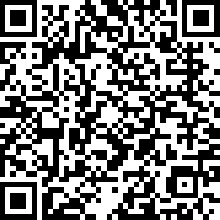 Deutschlandfunk, 27.8.2018Henry Bernhard: Mit Tablet statt Stift und Papier in die SchuleIn dem Artikel wird eine thüringische Schule vorgestellt, die sich vollständig digitalisiert hat. Es wird gezeigt, wie Lernen digital funktionieren kann. Und welche Probleme wie überwunden wurden.https://www.deutschlandfunk.de/digitalisierung-mit-tablet-statt-stift-und-papier-in-die.724.de.html?dram:article_id=426568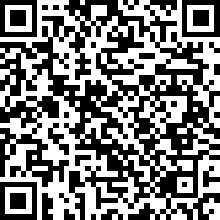 JIMplus 2020 

Lernen und Freizeit in der Corona-KriseBesonders geeignet sind die Seiten 5 bis 7 und 16Die Grafiken stellen dar, mit welchen Endgeräten und wie die SchülerInnen während der Schulschließungen gearbeitet haben.https://www.mpfs.de/fileadmin/files/Studien/JIM/JIMplus_2020/JIMplus_2020_Corona.pdf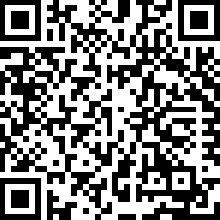 Gesellschaft für digitale BildungDie Texte und Grafiken dieser Seite zeigen Vorteile des Einsatzes von Tablets im Unterricht und beziehen aktuelle Studien mit ein. https://www.gfdb.de/neue-studie-zeigt-medienkompetenz-und-tablets-gewuenscht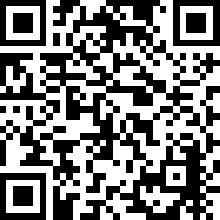 Statistiken zu Tabletshttps://de.statista.com/themen/580/tablets/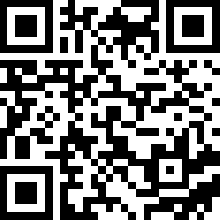  JA, Tablets sollten für jeden Schüler / jede Schülerin eingeführt werden NEIN, Tablets sollten nicht für jeden Schüler / jede Schülerin eingeführt werdenArbeit mit einem Textprogramm erleichtert die ArbeitGood Notes: Man kann Texte, Wörter, Grafiken, Tabellen etc. markieren und verschieben; Fehler können schnell korrigiert werden; die Lehrkraft kann leichter eine Rückmeldung geben; SchülerInnen können mit der Korrektur arbeiten; Good Notes wandelt Handge-schriebenes in Text umArbeit mit Apps kostet unter Umständen mehr ZeitEinarbeitung; Nichtfunktionieren der App; einige brauchen länger mit dem Tablet; das Haptische (Papier / Stift) fehlt, man lernt besser, wenn man Papier in der Hand hatSchneller Zugriff auf das InternetWörter können online nachgeschlagen werden, die SchülerInnen können  im Unterricht Lernvideos am Platz ansehen und an geeigneter Stelle stoppen oder Inhalte im Internet erarbeitenFehlendes WLan in den Schulen / UnzuverlässigkeitViele Schulen haben kein Internet; es kann zu Ausfällen kommen, wie wird dann gearbeitet; ev. eigenes Beispiel für LehrerIn, die nicht auf Inhalte zugreifen konnteArbeit mit Apps, Programmen oder Online-Arbeit kann im Klassenzimmer erledigt werden PC-Räume sind oft veraltet, die Schule spart Geld, die SchülerInnen müssen nicht den Raum wechseln; jeder hat ein eigenes Gerät, was ein Vorteil ist, da in den PC-Räumen meistens ein Computer geteilt werden mussUmweltschonungArbeitsblätter / Dateien können per Airdrop versendet werden; es muss weniger kopiert werden, es ist umweltschonender;UmweltbelastungDefekte Geräte können meist nicht repariert werden, landen auf dem Müll, Vieles ist Sondermüll; für die Herstellung müssen Bodenschätze abgebaut werdenZeitersparnisman hat innerhalb von Sekunden das Material; niemand muss austeilen; die Lehrkraft muss nicht kopieren; Fehlende können Ergebnisse zugeschickt bekommen, man muss es nicht abfotografieren oder kopieren;ZeitfresserJeder muss eingearbeitet werden; Apps oder Technik können versagen; es kostet auch Zeit, Dinge zu verschicken oder hochzuladenBlog Co.TecInformationen zu Tablet Klassen und den Vorteilen beim Einsatz von Tablets im Unterrichthttps://www.cotec.de/blog/tablet-klassen-trend-oder-loesung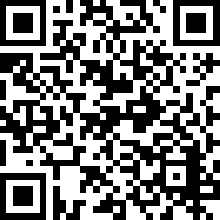 